Oppgave  (V2015 del1, 1 poeng)Regn utOppgave (V2015 eksempel del1, 1 poeng)Regn utOppgave  (V2015 eksempel del1, 1 poeng)Skriv tallene nedenfor på standardform19 milliarder 0,089 106 Oppgave  (H2014 del1, 1 poeng)Regn utOppgave  (H2014 del1, 1 poeng)Regn ut og skriv svaret på standardform0,0003 5000000000,002Oppgave  (V2014 del1, 2 poeng)Regn utOppgave  (V2014 del1, 2 poeng)I Norge er det ca. 5 millioner innbyggere. Hvert år produseres omtrent 150 milliarder M&M-sjokolader i verden. Tenk deg at disse sjokoladene ble delt likt mellom innbyggerne i Norge.Omtrent hvor mange M&M-sjokolader ville hver innbygger ha fått? Skriv svaret på standardform.Oppgave  (V2014 del1, 2 poeng)Sorter uttrykkene nedenfor etter stigende verdi. Vis eller forklar hvordan du har tenkt.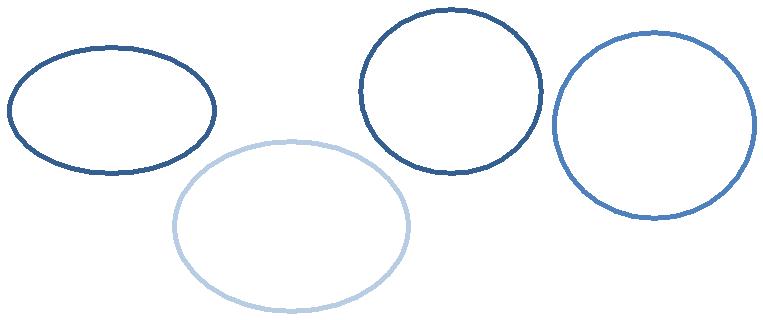 0,00162 103Oppgave  (H2013 del1, 1 poeng)Regn ut og skriv svaret på standardform3,2  108 4,0 103Oppgave  (H2013 del1, 1 poeng)Skriv så enkelt som mulig(22 ) 3 44Oppgave  (V2013 del1, 2 poeng)Hvilken av de to brøkene A og B nedenfor har størst verdi?Oppgave  (V2013 del1, 1 poeng)Regn ut og skriv svaret på standardform0,075 20000006 2322 1 106 233 1 13444